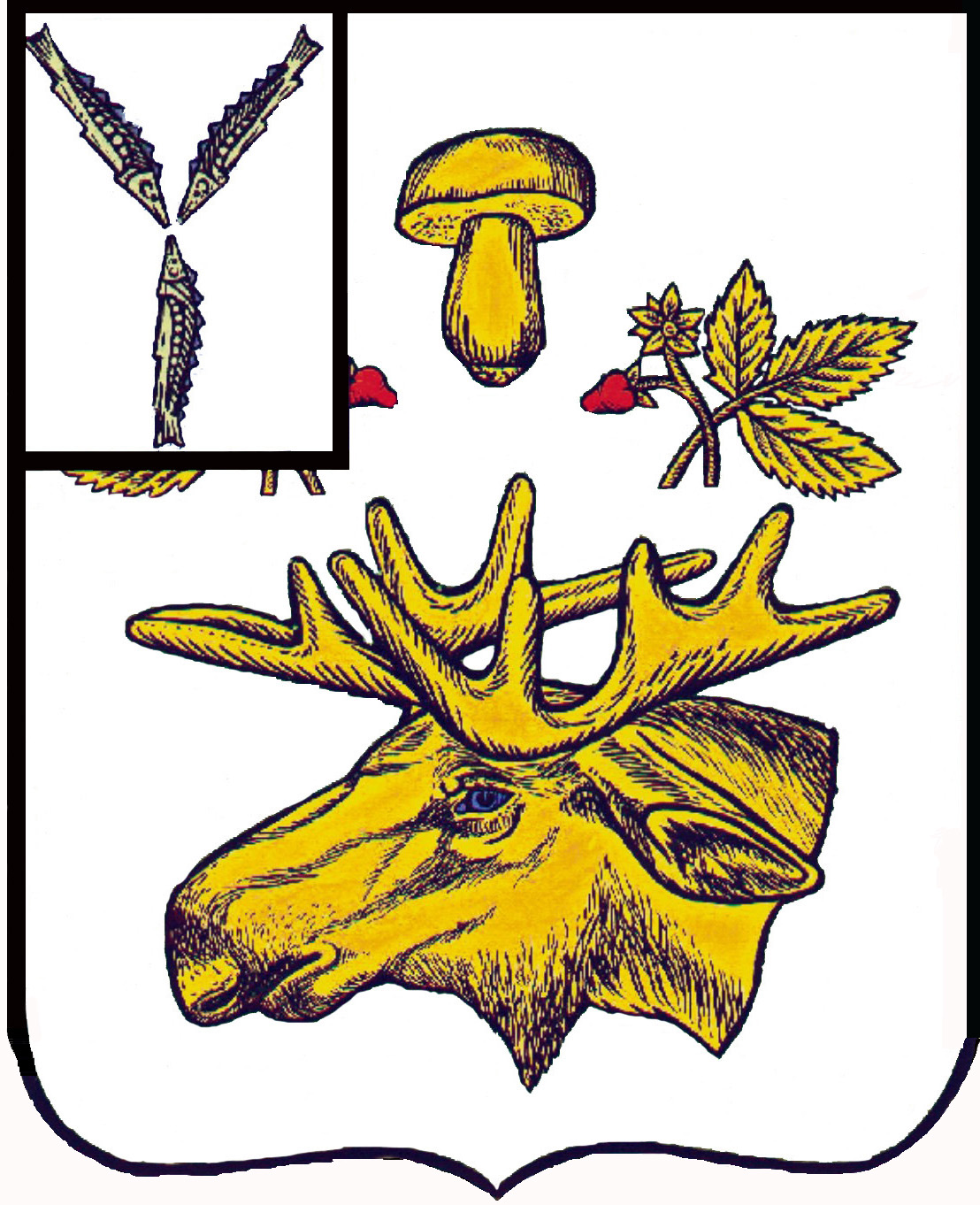 СОБРАНИЕБАЗАРНО-КАРАБУЛАКСКОГО МУНИЦИПАЛЬНОГО РАЙОНА САРАТОВСКОЙ ОБЛАСТИРЕШЕНИЕ«16»  августа  2022  г.						№  263О внесении изменений в решение Собрания от 24 декабря 2021 года № 235 «О бюджете Базарно–Карабулакского  муниципального районана 2022 год и на плановый  период 2023 и 2024 годов»В соответствии с Бюджетным кодексом Российской Федерации,  руководствуясь Уставом Базарно-Карабулакского муниципального района, Собрание Базарно-Карабулакского муниципального районаРЕШИЛО:	Статья 1. Внести в решение Собрания района от 24 декабря 2021 года № 235 «О бюджете Базарно-Карабулакского муниципального района на 2022 год и на плановый  период 2023 и 2024 годов» (с изменениями от 28 января 2022 г № 242, от 8 февраля 2022 г № 247, от 16 июня 2022 г № 258, от 26 июля 2022 г № 259) следующие изменения:Дополнить статью 9 «Особенности исполнения районного бюджета» пунктом пятым следующего содержания:«Установить, что в 2022 году в соответствии со статьей 24226 Бюджетного кодекса Российской Федерации казначейскому сопровождению подлежат следующие средства местного бюджета:- авансовые платежи и расчеты по муниципальным контрактам (контрактам, договорам) о поставке товаров, выполнении работ, оказании услуг, заключаемым на сумму 50000,0 тыс. рублей и более в соответствии с законодательством Российской Федерации о контрактной системе в сфере закупок товаров, работ, услуг для обеспечения государственных и муниципальных нужд.Статья 2. Настоящее  решение вступает в силу со дня его обнародования.Председатель Собрания Базарно-Карабулакскогомуниципального района                                                                                  Л.П. КомароваГлава Базарно-Карабулакскогомуниципального района    						          О.А. Чумбаев